О внесении изменений в Генеральный план   муниципального образования сельского поселения «Подтыбок»В соответствии со статьями 8, 24, 25, 28 Градостроительного кодекса Российской Федерации, федеральным законом №131-ФЗ «Об общих принципах организации местного самоуправления в Российской Федерации», Устава муниципального образования муниципального района «Корткеросский», заключения по результатам публичных слушаний, состоявшихся 06 августа 2021 года Совет муниципального образования муниципального района «Корткеросский» решил:         1. Генеральный план муниципального образования сельского поселения «Подтыбок», утвержденный решением Совета муниципального района «Корткеросский» от 14 июня 2018 года 	№VI-29/19, дополнить сведениями, предусмотренными п.5.1 ст.23 Градостроительного кодекса, и изложить в редакции в соответствии с приложением 1. 2. Поручить администрации муниципального района «Корткеросский» обеспечить хранение подлинных материалов Генерального плана муниципального образования сельского поселения «Подтыбок», разработанных акционерным обществом «Российский государственный центр инвентаризации и учета объектов недвижимости – Федеральное бюро технической инвентаризации», (текстовые материалы, электронную версию проекта и иллюстрированные материалы).        3. Настоящее решение вступает в силу с момента официального опубликования.Глава муниципального района «Корткеросский»-руководитель администрации                                                              К.Сажин«Кöрткерöс» муниципальнöй районса СöветСовет муниципального района«Корткеросский»ПРОЕКТКЫВКÖРТÖД                  ПРОЕКТКЫВКÖРТÖД                  ПРОЕКТКЫВКÖРТÖД                  ПРОЕКТКЫВКÖРТÖД                  РЕШЕНИЕ РЕШЕНИЕ РЕШЕНИЕ РЕШЕНИЕ от 27.10.2021  года от 27.10.2021  года № VII- № VII-                        (Республика Коми, Корткеросский район, с.Корткерос)                        (Республика Коми, Корткеросский район, с.Корткерос)                        (Республика Коми, Корткеросский район, с.Корткерос)                        (Республика Коми, Корткеросский район, с.Корткерос) 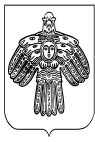 